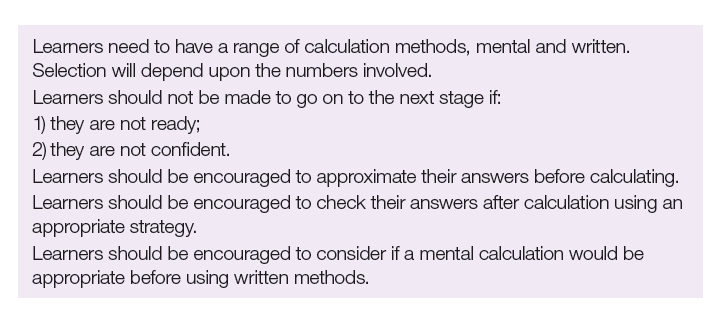 Addition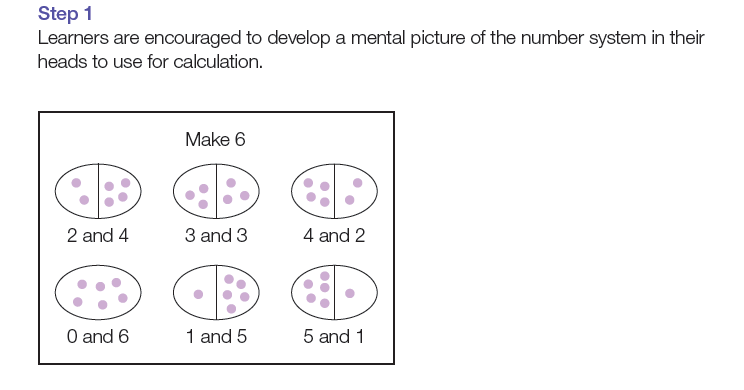 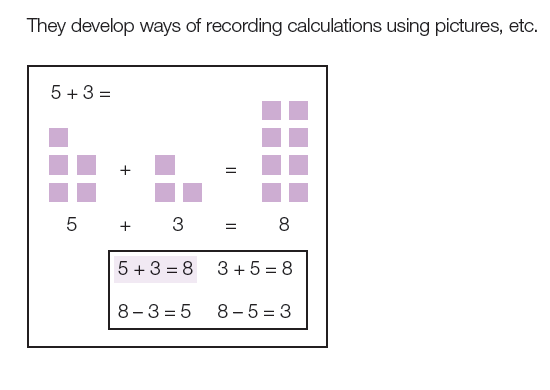 Using Number Lines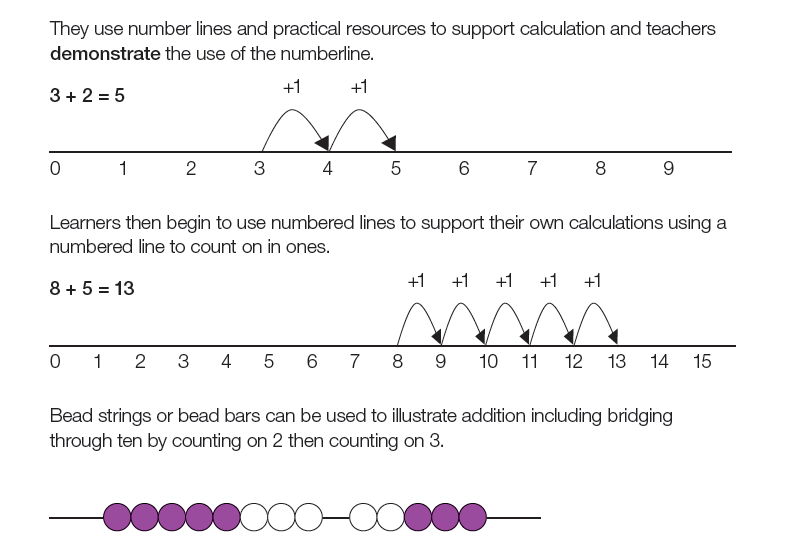 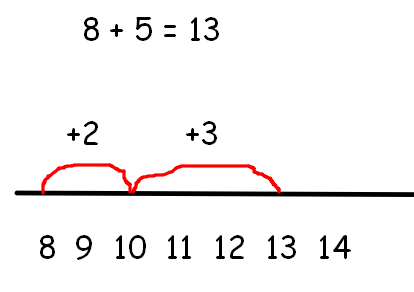 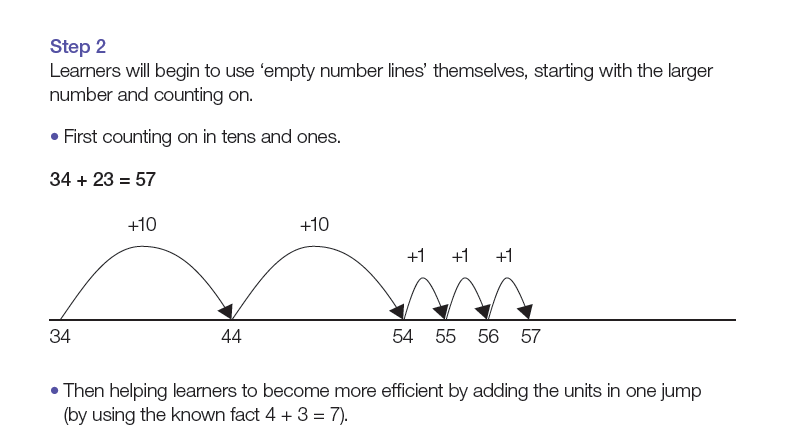 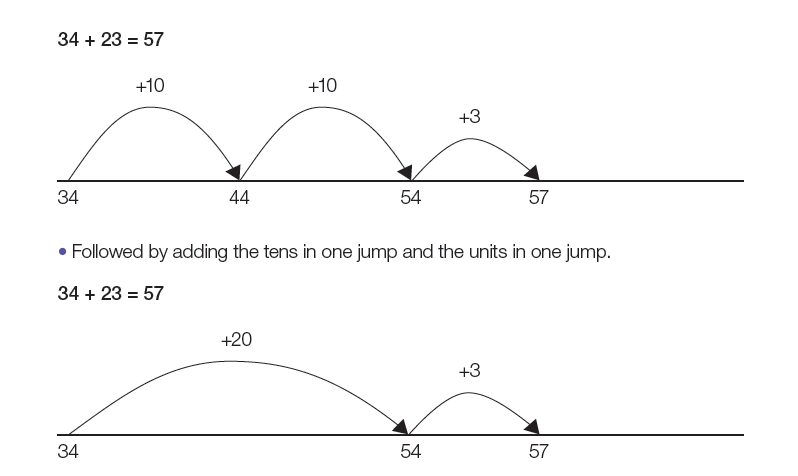 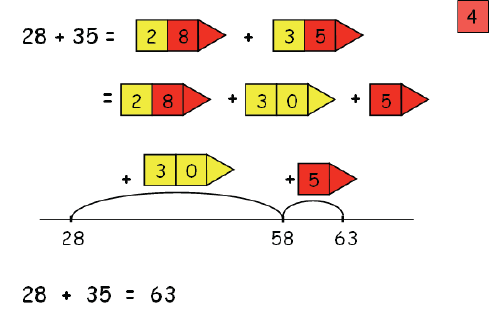 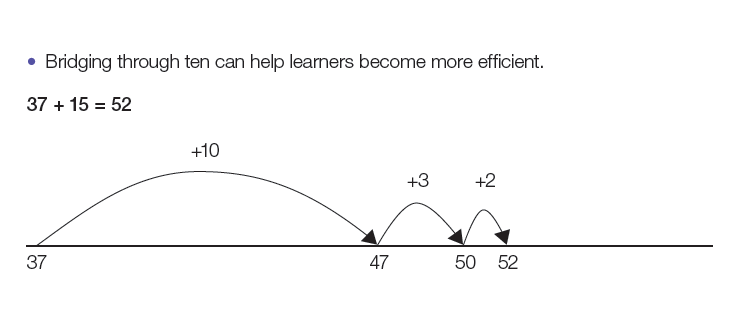 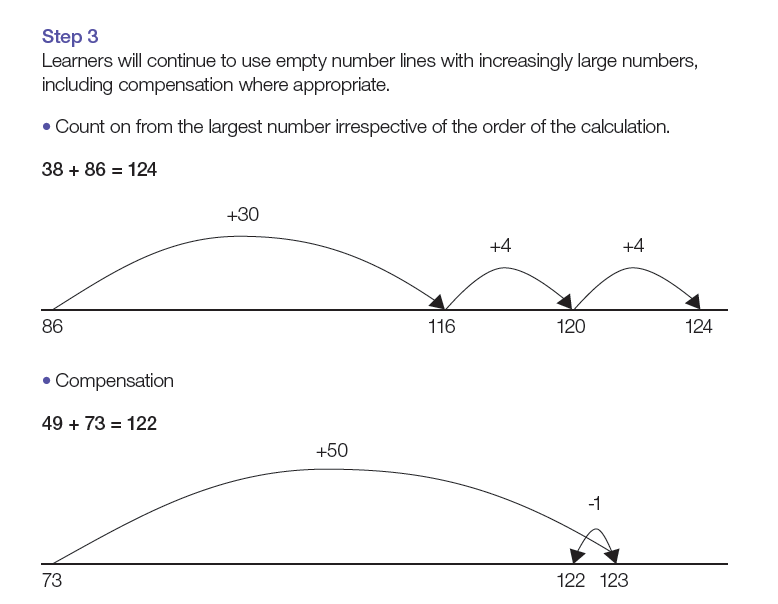 Expanded Horizontal leading to Expanded Vertical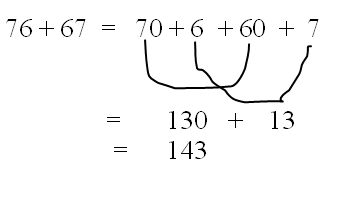 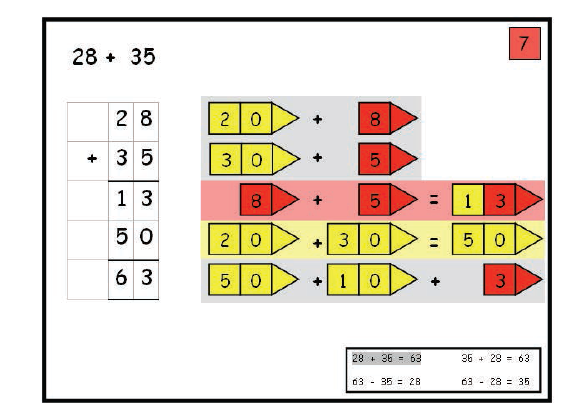 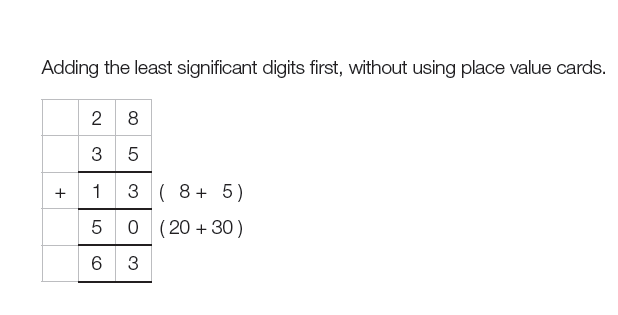 Compact Vertical Addition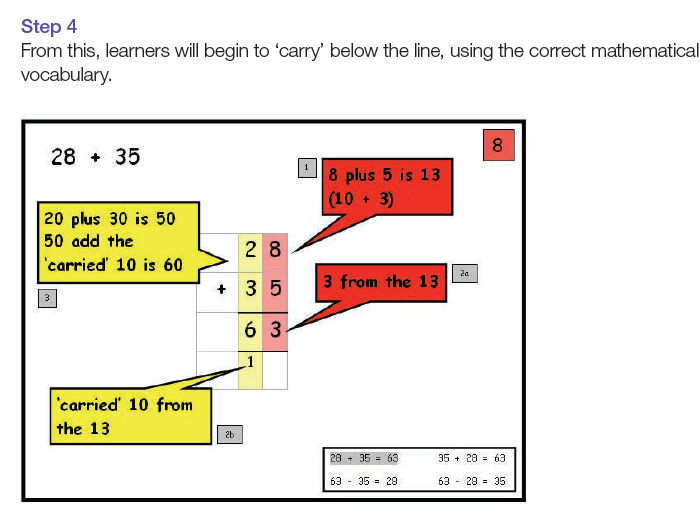 HTU + TU – Back to expanded.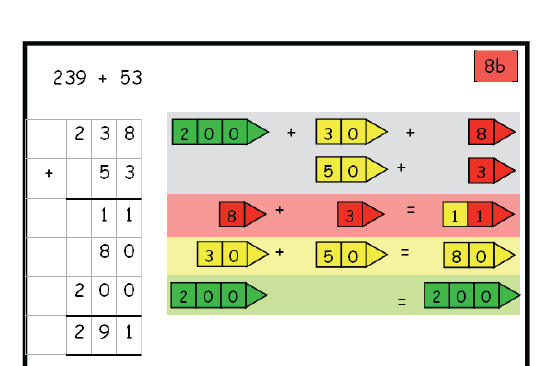 HTU + HTU Expanded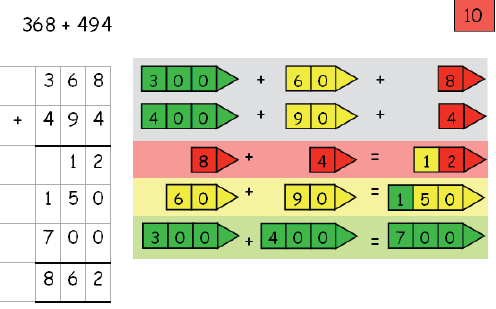 HTU + HTU Compact Vertical Addition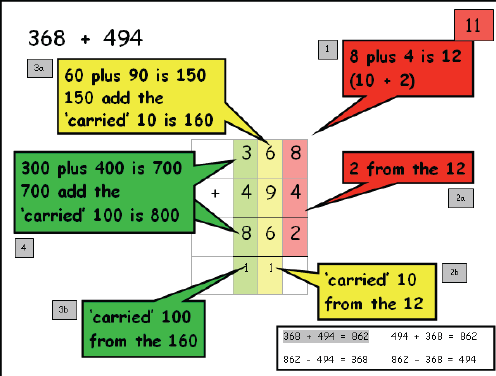 Carrying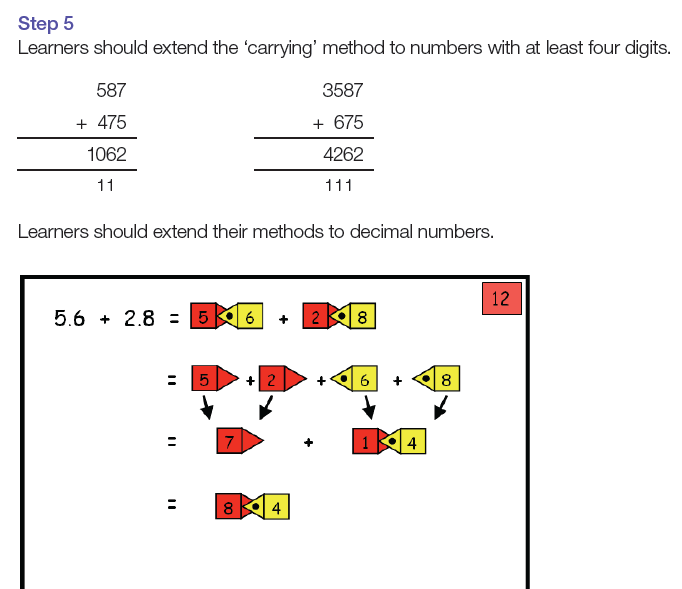 Extending methods to decimal numbers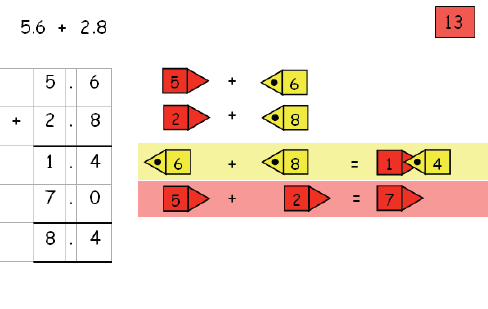 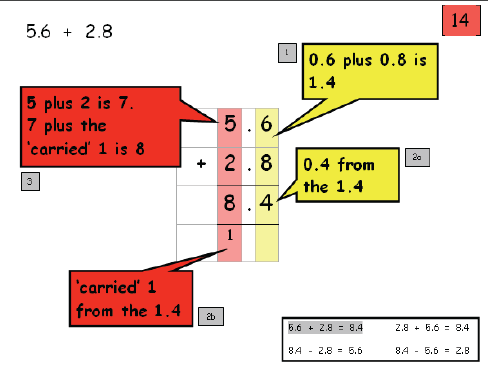 Mixed number of digits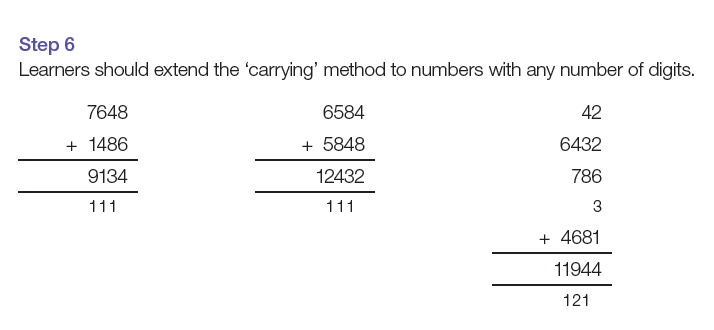 Subtraction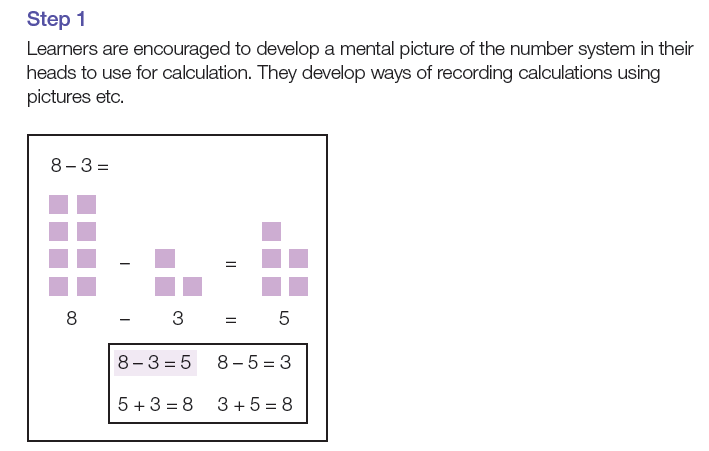 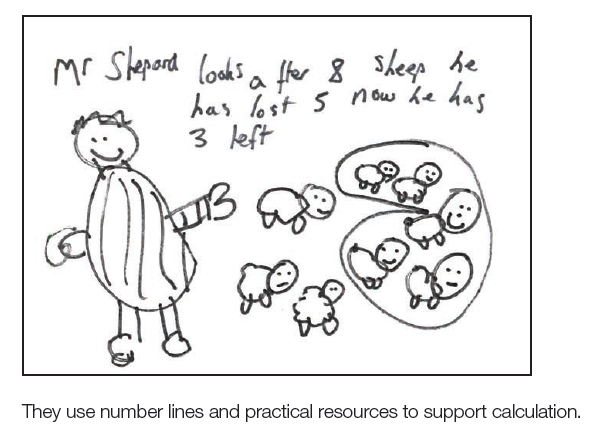 Using Number Lines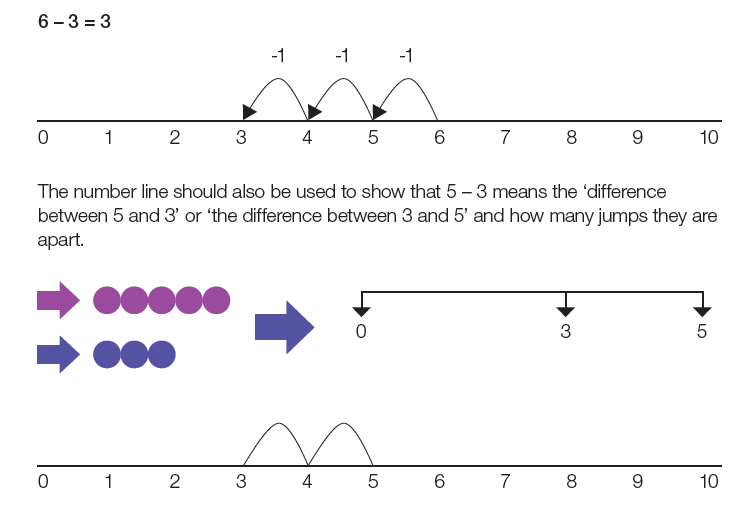 	Linking the number line with ‘taking away’.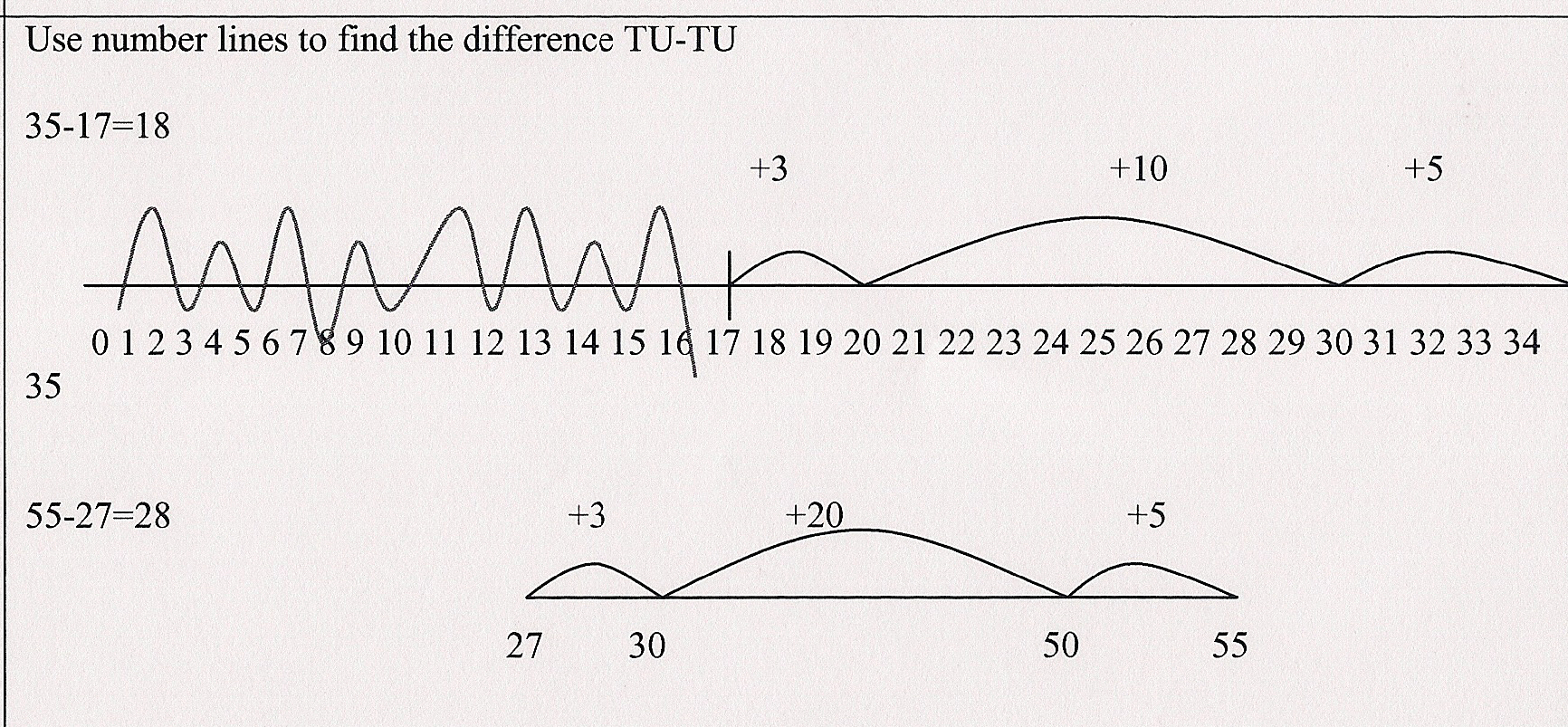 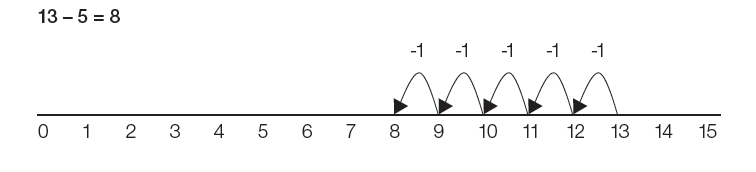 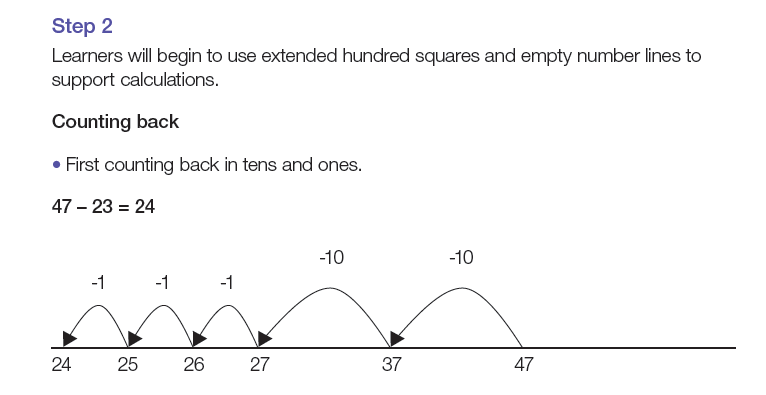 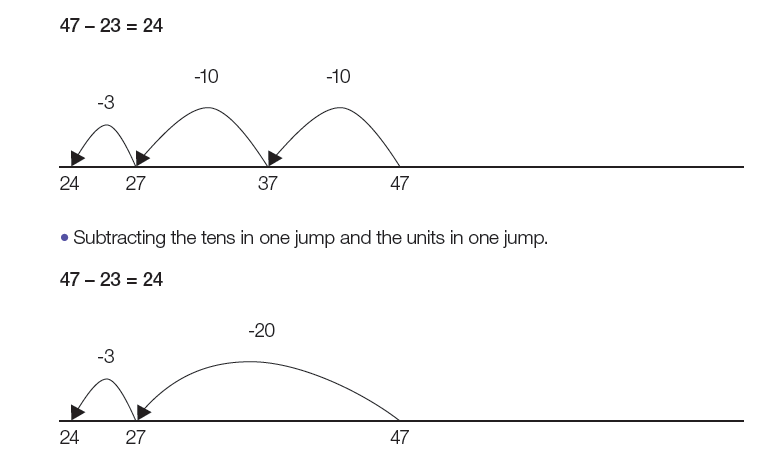 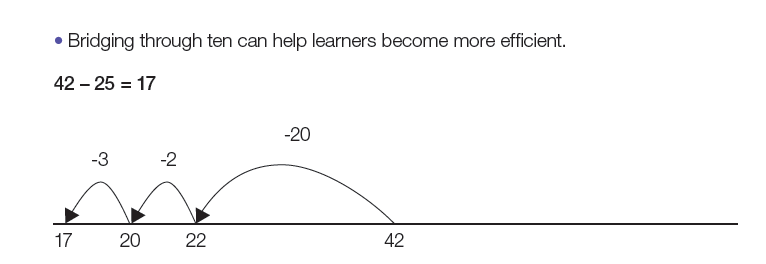 Counting On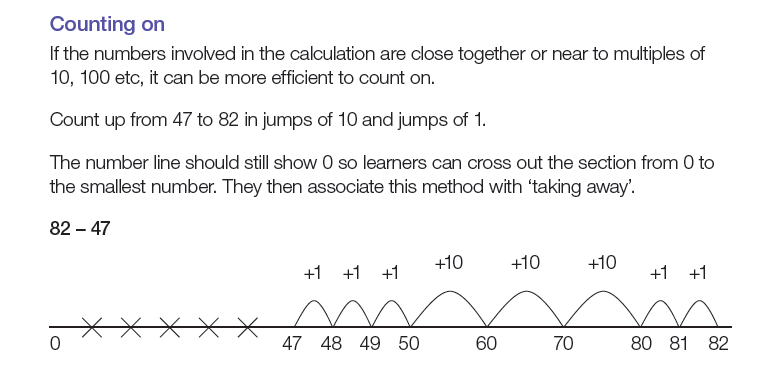 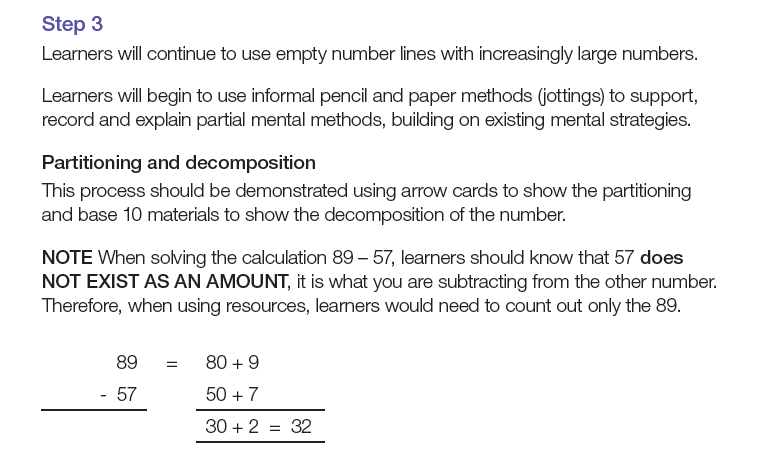 Exchanging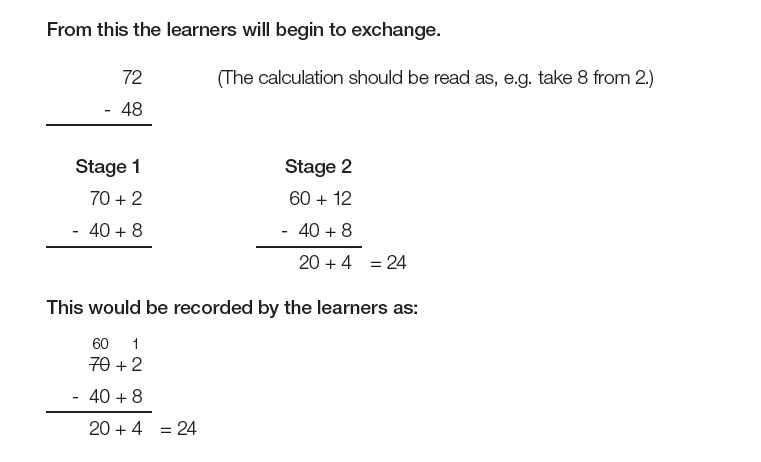 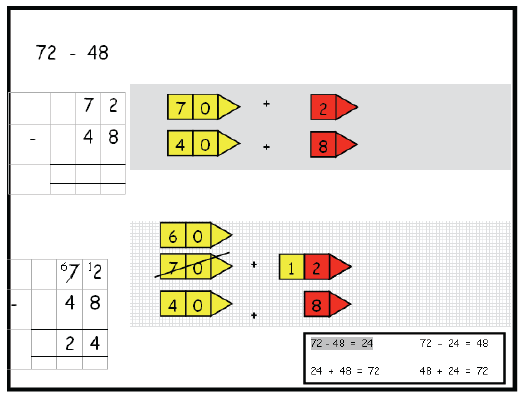 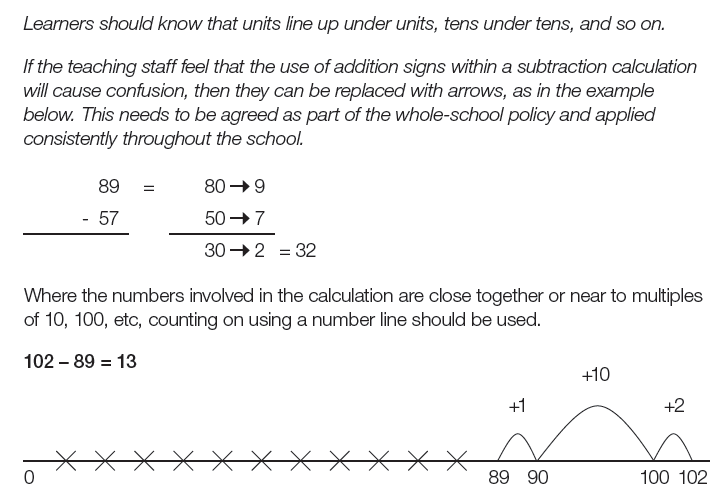 Partitioning and Decomposition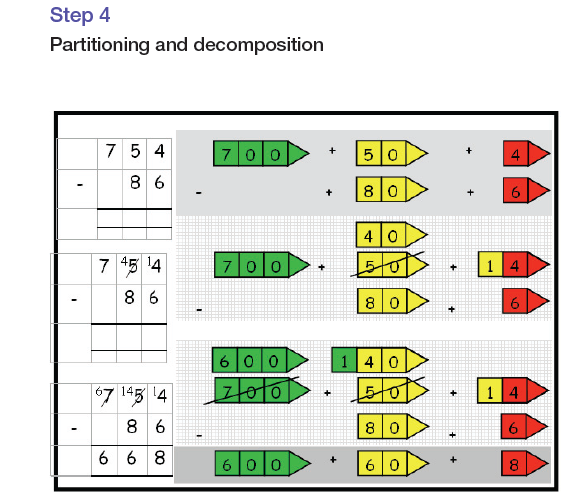 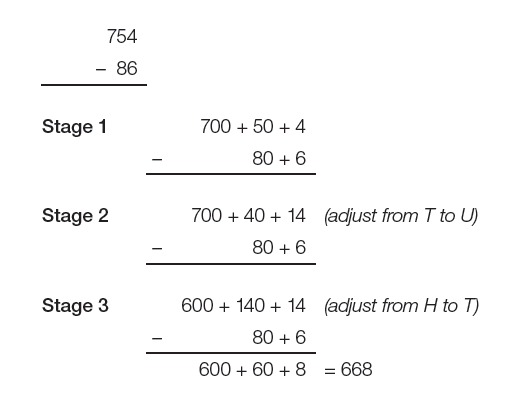 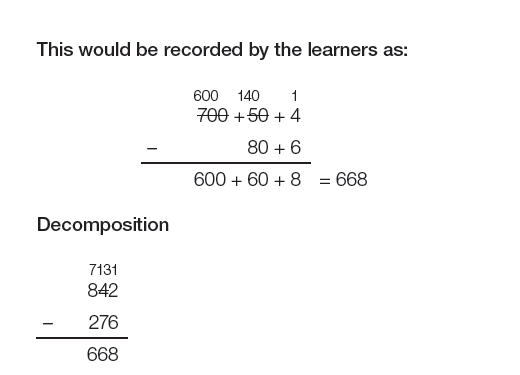 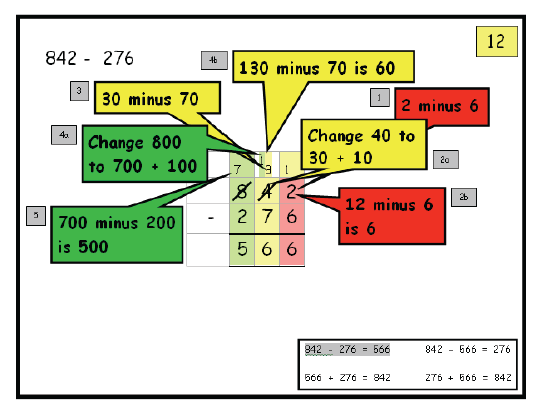 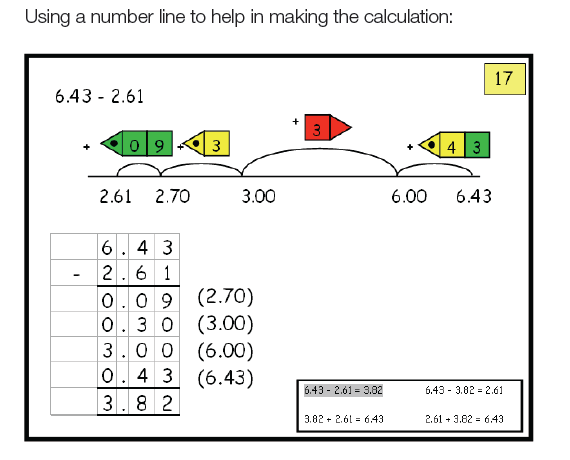 HTU – HTU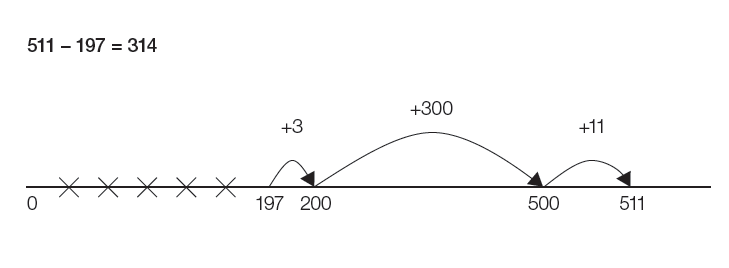 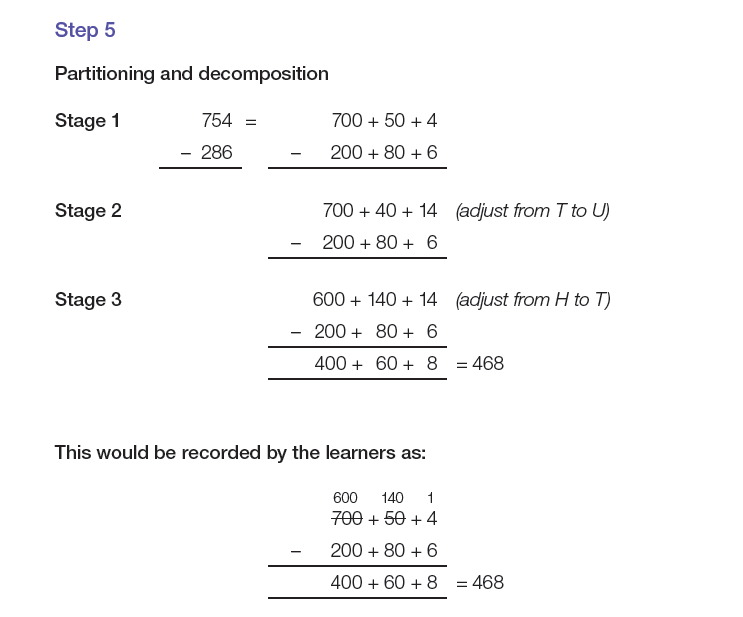 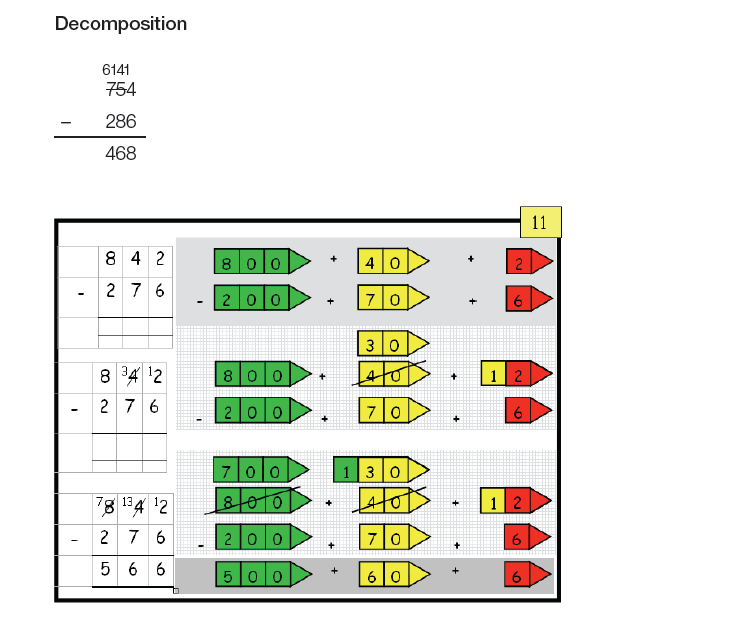 ThHTU – HTU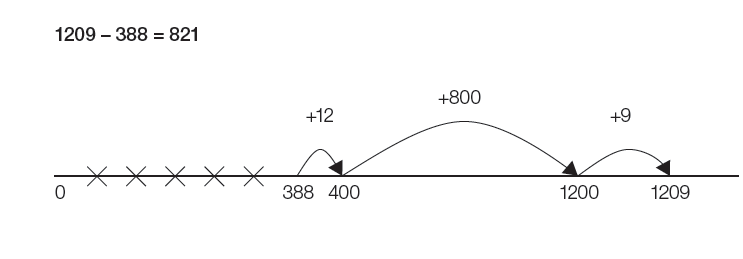 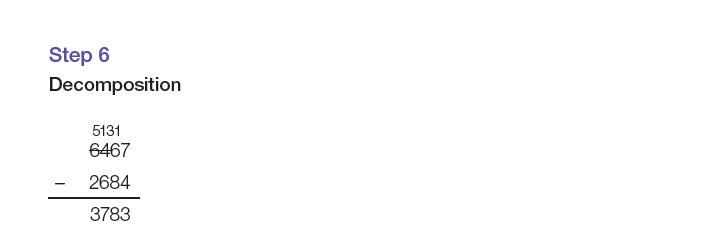 Multiplication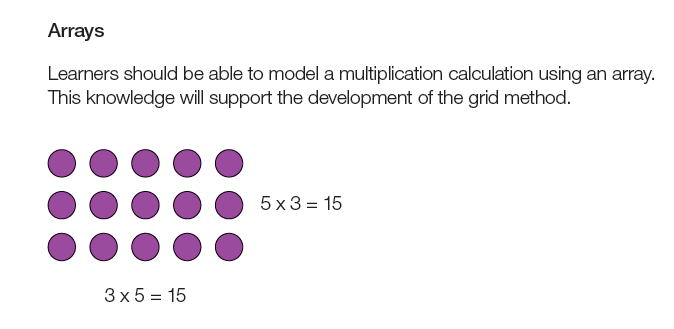 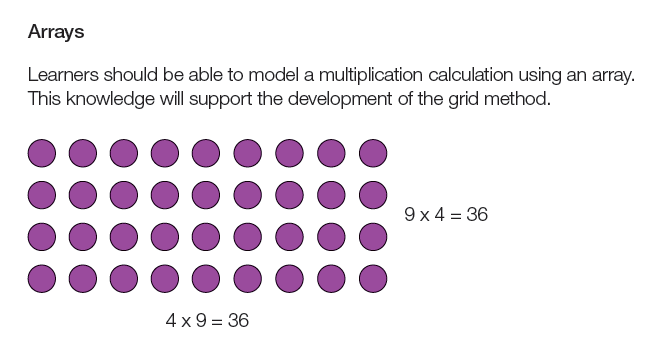 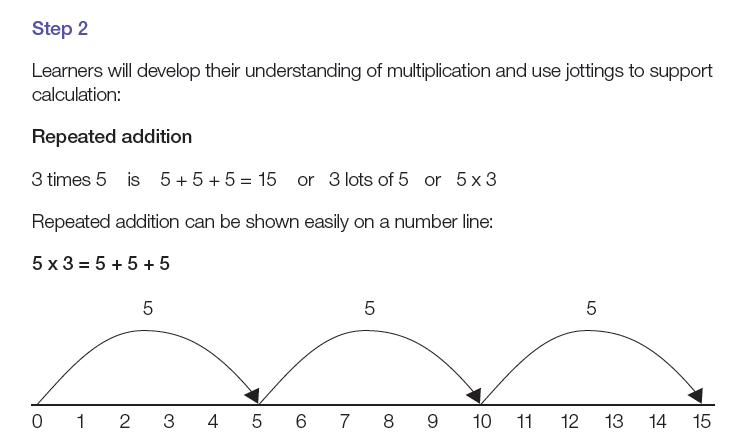 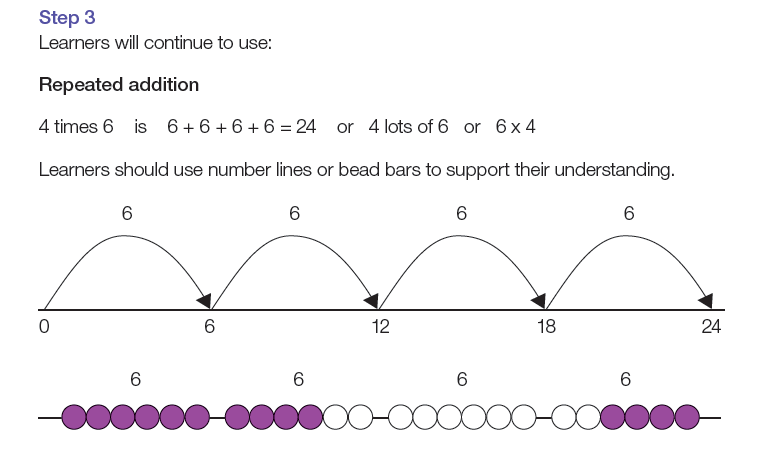 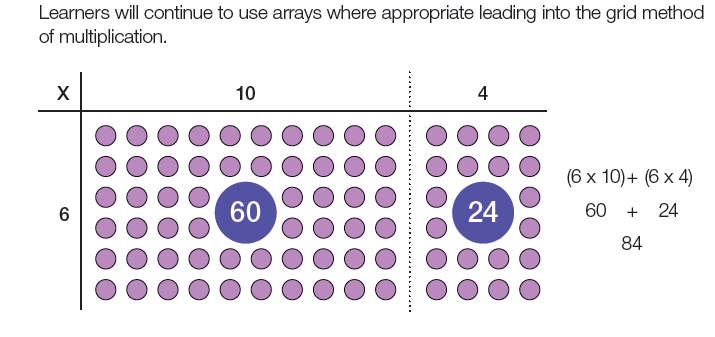 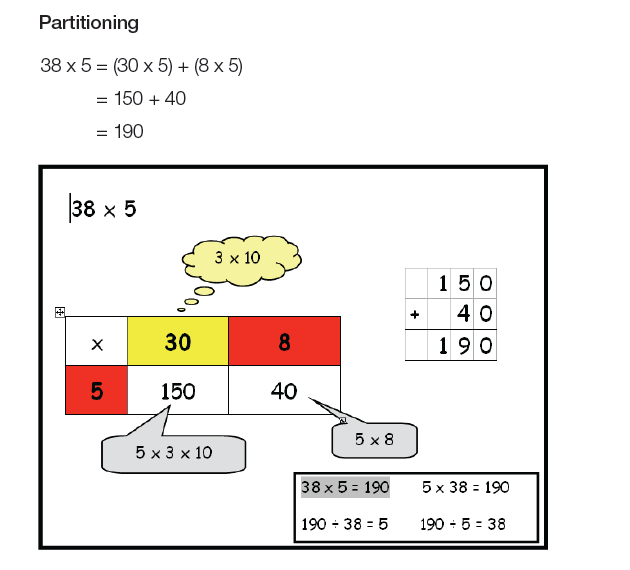 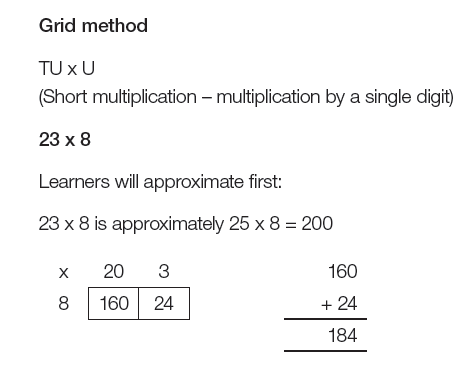 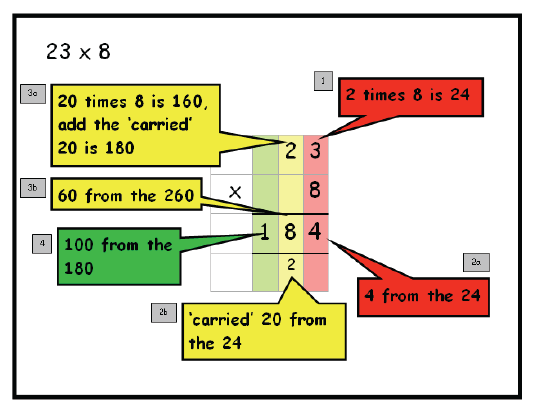 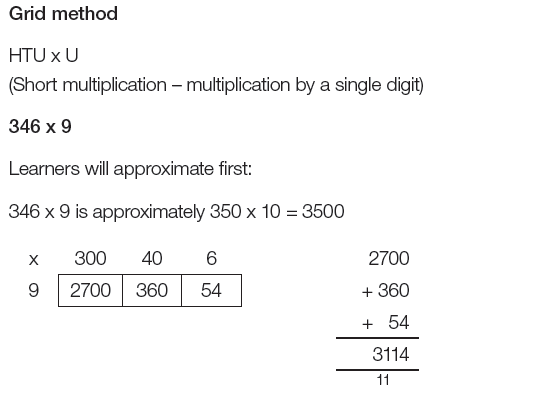 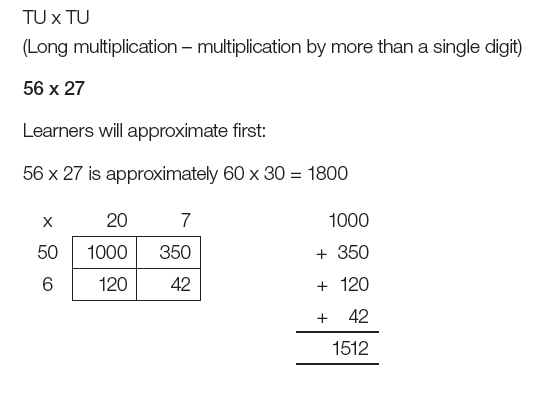 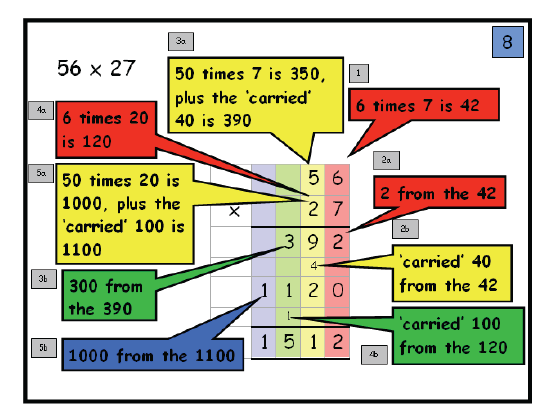 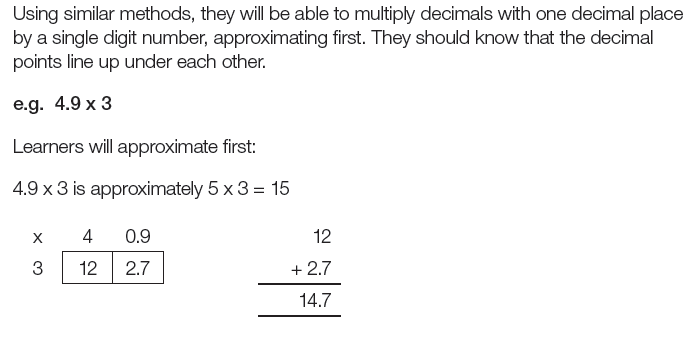 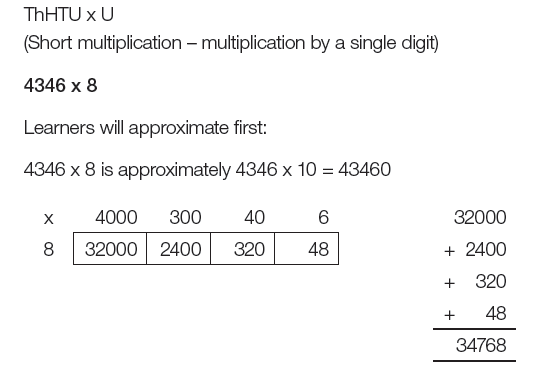 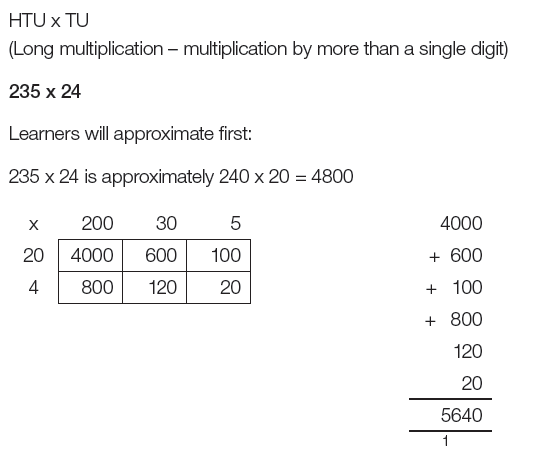 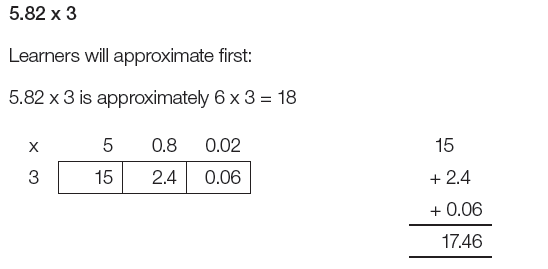 Traditional Long Multiplication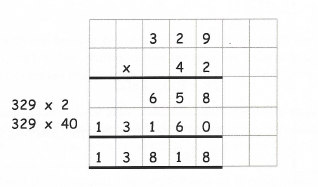 Division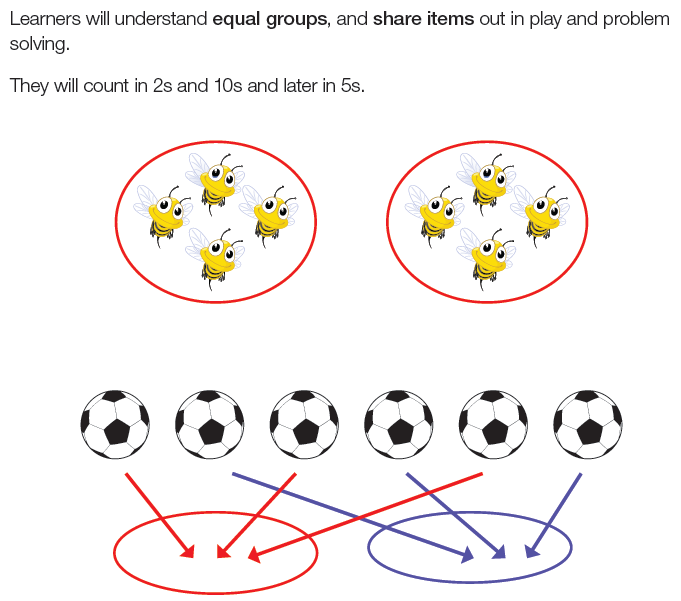 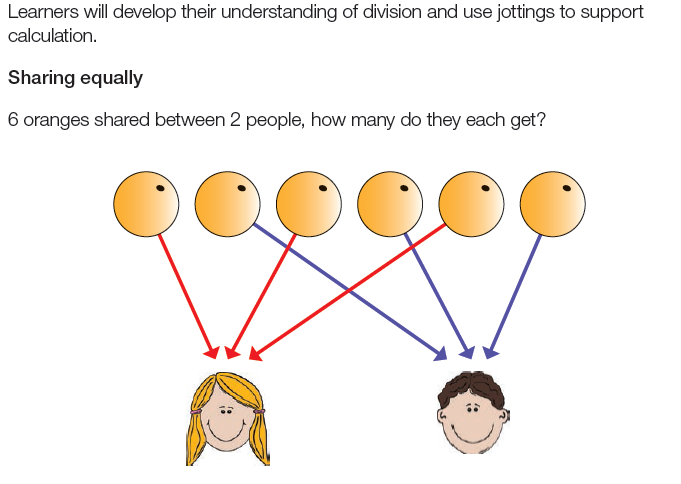 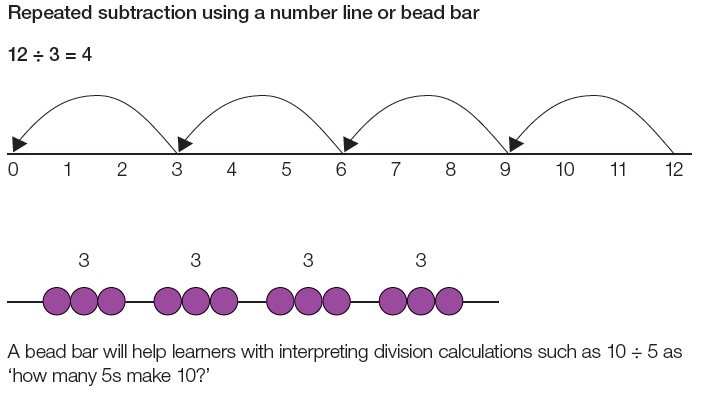 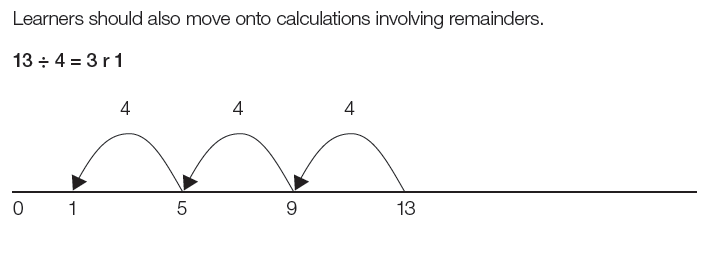 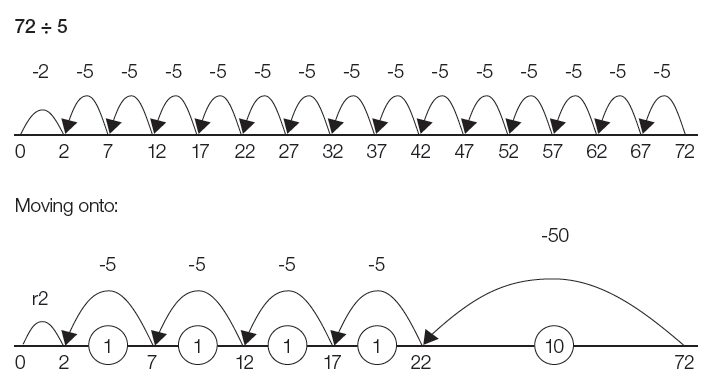 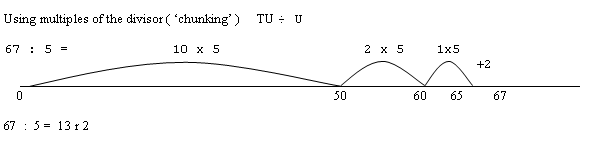 Moving to Vertical Representation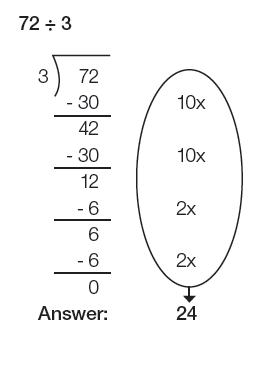 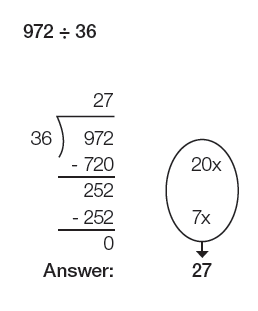 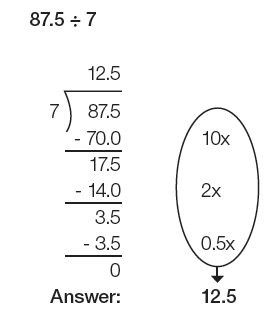 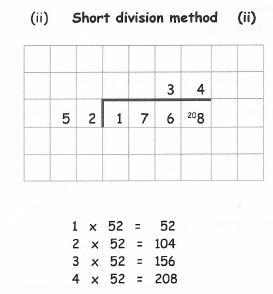 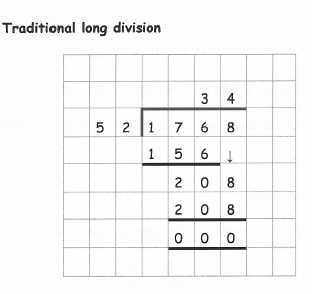 